INDICAÇÃO Nº 3920/2016Sugere ao Poder Executivo Municipal que proceda com operação Tapa Buracos na Rua Profª Hermosa Baruque Murbach , próximo ao nº 265, no bairro Jardim Souza Queiroz. Excelentíssimo Senhor Prefeito Municipal, Nos termos do Art. 108 do Regimento Interno desta Casa de Leis, dirijo-me a Vossa Excelência que proceda com operação Tapa Buracos Rua Profª Hermosa Baruque Murbach , próximo ao nº 265, no bairro Jardim Souza Queiroz, em nosso Município.Justificativa:Conforme solicitação de munícipes e em visita realizada “in loco”, pôde constatar o estado de degradação da malha asfáltica da referida via pública, com vários buracos fato este que prejudica as condições de tráfego e potencializa a ocorrência de acidentes, bem como o surgimento de avarias nos veículos automotores que por esta via diariamente trafegam.                  Plenário “Dr. Tancredo Neves”, em 04 de julho de 2.016.                                                  FELIPE SANCHES                                          -Vereador / Vice Presidente-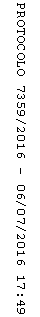 